ČESKÉ VYSOKÉ UČENÍ TECHNICKÉ V PRAZEFAKULTA BIOMEDICÍNSKÉHO INŽENÝRSTVÍKatedra zdravotnických oborů a ochrany obyvatelstvaNázev v jazyce prácepodnázev v jazyce práce (má-li práce podnázev, jinak smazat)Název v angličtiněpodnázev v angličtině (má-li práce podnázev, jinak smazat)Bakalářská práceStudijní program: 		uveden v KOSuStudijní obor: 	uveden v KOSu pod názvem „Specializace“, pokud studijní program nemá obor/specializaci, tento řádek smažte, zůstane uveden pouze „Studijní program“Autor bakalářské práce:	Jméno autora vč. titulůVedoucí bakalářské práce:	Jméno vedoucího vč. titulůKladno rokZadání práce – Místo této stránky umístěte zadání bakalářské práce, které si stáhnete z databáze Projects ve formátu PDF. Zadání je nezbytnou součástí nerozebíratelné vazby závěrečné práce. Na zadání je uvedena platnost – relevantní jsou pouze platná zadání závěrečných prací. Při hodnocení práce je posuzována míra splnění zadání.PROHLÁŠENÍProhlašuji, že jsem   práci s názvem………………………………  samostatně pouze s použitím pramenů, které uvádím v seznamu bibliografických odkazů. Prohlašuji, že tato práce je přesnou kopií odevzdané elektronické verze.Nemám závažný důvod proti užití tohoto školního díla ve smyslu § 60 zákona 
č. 121/2000 Sb., o právu autorském, o právech souvisejících s právem autorským a o změně některých zákonů (autorský zákon), ve znění pozdějších předpisů.V  dne ……………………….Jméno autora vč. titulů        podpisPODĚKOVÁNÍV této části máte možnost v jednom, maximálně dvou odstavcích poděkovat těm, kteří vás během psaní podporovali. Obvykle se děkuje vedoucímu práce, který se podílel na jejím vzniku většinou svou trpělivostí, cennými radami a kritickými, ale konstruktivními připomínkami. Poděkování může dále patřit případným konzultantům, odborným pracovištím, zařízením, institucím, jejich vedení a dalším entitám a to nejčastěji za umožnění realizace praktické části. Při poděkování osobě musíte uvést všechny její akademické tituly a celé jméno a příjmení, u institucí celý jejich název, ne zkratku.ABSTRAKTAbstrakt je psán v odstavcích a bude kopírovat vlastní členění práce. Měla by zde být stručná informace pouze o vlastní práci, o obsahu a zaměření práce. Nesmí se zapomenout na informace o dosažených výsledcích práce a jejich popis. Používá se v něm odborná terminologie, je stručný, věcný, výstižný, informativní a přitažlivý. Rozsah by neměl překročit 1 normostranu - 
1 800 – 2 000 znaků.Klíčová slovaSeznam slov a slovních spojení (5 až 7) oddělených středníkem reprezentující téma práce a použité metody řazené podle relevance od nejdůležitějšího. ABSTRACTApproximately four paragraphs concisely describing the topic, methods and results of the thesis.KeywordsThe list of words and phrases separated by semicolons representing the theme of the work and the methods used ranked by relevance from the most important. ÚvodObecný úvod má svým rozsahem tvořit minimální část celé práce. V této kapitole uvedete základní informace o tom, co řešíte, jaké pohnutky vás vedly 
k tomu, že právě tento problém uvádíte. Také se zmíníte o vaší motivaci k řešení dané problematiky. Můžete se zmínit o tom, jaké využití od práce očekáváte, komu mají získané poznatky sloužit a na jaké otázky hledáte odpověď.Okraje stránek práce jsou: levý okraj 35 mm, ostatní okraje 25 mm. Práce je tištěna jednostranně, na papír formátu A4. Číslování stránek arabskými číslicemi se zobrazuje až od první stránky obsahu, což znamená, že na titulní straně, v zadání, prohlášení, poděkování, abstraktech a obsahu číslo stránky nebude uváděno, ale do celkového počtu stránek budou započítány. Pro psaní práce lze použít písmo TIMES NEW ROMAN, CAMBRIA, PALATINO, TECHNIKA. Každá hlavní kapitola práce (nadpis 1. úrovně) začíná na samostatné stránce.Neslabičné předložky a spojky (netýká se „a“) nesmí zůstat na konci řádku. Proto za nimi používejte nezlomitelnou mezeru <Shift> + <Ctrl> + <mezerník>.Rozlišujte spojovník a pomlčku. Spojovník je krátká čára používaná ke spojení dvou slov (např. česko-anglický slovník). Pomlčka slouží k vyznačení prodlevy v textu, pak ji obvykle píšeme s mezerami, nebo k vyznačení rozsahu (5–10), kdy se píše bez mezer. Zápis bez mezery má význam přídavného jména. Pozor na uvádění procent – 10% desetiprocentní; 10 % deset procent.Pro zajištění jazykové správnosti práce je doporučena konzultace Internetové jazykové příručky Ústava pro jazyk český Akademie věd ČR dostupný z: http://prirucka.ujc.cas.cz/. Číslice se musí psát v souladu s normou ČSN ISO 31.První řádek odstavce by neměl zůstat sám na konci řádky (tzv. vdova) 
a poslední řádek odstavce by neměl zůstat sám na začátku nové stránky 
(tzv. sirotek). Řádkování je 1,5. Všechny obrázky a tabulky v práci musí být odkazovány z hlavního textu pomocí svých čísel.Veškeré zkratky, s výjimkou těch nejznámějších jako DNA, by měly být v práci vysvětleny při prvním výskytu v hlavním textu a současně také 
v abstraktu, pokud je nutné je v něm použít. Např. Bezpečnostně technická kontrola (BTK) je…… dále v textu pak používáme zkratku BTK.Ukázka formátování odrážekČíslovaný seznamPokud je číslovaný seznam součástí věty píšete jej například takto:raz;dva;tři.OdrážkyPokud seznam stojí samostatně, začínáme jej velkým písmenem, oddělujeme středníkem a končíme tečkou.Kočka;pes;ovce;ptakopysk.Celé věty (odstavce) jako odrážkyV seznamu lze uvádět také celé věty, souvětí nebo odstavce.V takovém případě se věty píší klasicky.Začínají velkým písmenem a končí tečkou.CitaceZpůsob odkazování literatury v textu je doporučován dle citační normy 
ČSN ISO 690:2011 - Bibliografické citace, pro jejich formátování použijte citační manažer - Citace PRO, který má ČVUT předplacen, je dostupný na adrese https://www.fbmi.cvut.cz/citacepro.CITAČNÍ STYLYForma číselného odkazu v textuČíslem v kulatých závorkách, nebo hranatých závorkách odkazujeme v textu 
na citované. Příklad textu:Přímá citace„Prubířským kamenem úrovně demokracie a humanity každé společnosti je úroveň jejího zájmu o občany, kteří jsou na její péči nejvíce závislí, to znamená 
o nemocné, postižené a staré lidi“ [12, s. 13].Nepřímá citace – parafrázePrubířským kamenem úrovně demokracie a humanity každé společnosti je jak se zajímá o občany, kteří jsou na její péči nejvíce závislí, o nemocné, postižené 
a staré lidi [12, s. 13].Záznam do seznamu použité literatury12. ŠVARCOVÁ, Iva. Mentální retardace. Praha: Portál 2011, 221 s. ISBN 978-80-7367-889-0.Autoři jsou seřazeni v pořadí, v jakém jsou v textu poprvé citováni, nejsou řazeni abecedně. Prvních 5 autorů se v citaci uvádí vždy. Pokud je tvůrců více, buď za 5. autorem použijeme frázi "a další" nebo "et al." nebo autory vypíšeme do citace všechny. Všechny názvové údaje píšeme kurzivou. Jestliže máme více citačních zdrojů v jednom odstavci, píšeme odkaz do jedné závorky [4, 8, 12].Trvalé identifikátory DOI, Handle, URN atd. musí být uvedeny ve formě odkazů. Druh dokumentu uvádíme za názvem, ale nedáváme do hranatých závorek. HOLDERMANN, Simon. Guides of the Atlas. Online. Bielefeld, 2023. ISBN 978-3-8394-6138-9. Dostupné z: https://doi.org/10.14361/9783839461389.  [citováno 2023-04-25].Datum citace se píše až za odkazem a je uvozeno celým slovem "citováno". Zároveň je v souvislosti s daty odkazováno na normu ISO 8601 a v příkladech je v celé normě ISO 690:2022 datum citace uváděno ve tvaru rrrr-mm-dd, ačkoliv např. u vydání seriálu je uvedeno datum v přirozeném tvaru. ČADA, Václav. Digitalizace agend veřejné správy a kvalita prostorových dat. Postprint; online. Urbanismus a územní rozvoj, 2022, roč. 25, č. 2, s. 30-39. ISSN 1212-0855. Dostupné z: http://hdl.handle.net/11025/51804. [citováno 2023-04-12].Harvardský systémJméno autora a rok vydání citovaného zdroje jsou uvedeny v textu ve formě jméno prvního autora a rok vydání v kulatých závorkách. Lokace citace ve zdroji – rozsah stran, ze kterých bylo citováno, se uvádí do kulatých závorek za rok.Příklad textu: Přímá citace„Prubířským kamenem úrovně demokracie a humanity každé společnosti je úroveň jejího zájmu o občany, kteří jsou na její péči nejvíce závislí, to znamená 
o nemocné, postižené a staré lidi“ (Švarcová 2011, s. 13).Nepřímá citace – parafrázePrubířským kamenem úrovně demokracie a humanity každé společnosti je jak se zajímá o občany, kteří jsou na její péči nejvíce závislí, o nemocné, postižené 
a staré lidi (Švarcová 2011, s. 13).Záznam do seznamu použité literaturyŠVARCOVÁ, Iva. Mentální retardace. Praha: Portál 2011, 221 s. ISBN 978-80-7367-889-0.Autoři jsou v seznamu použité literatury seřazeni abecedně. Prvních 5 autorů se v citaci uvádí vždy. Pokud je tvůrců víc, buď za 5. autorem použijeme frázi "a další" nebo "et al." nebo autory vypíšeme do citace všechny. Všechny názvové údaje píšeme kurzivou. Jestliže máme více citačních zdrojů v jednom odstavci, píšeme odkaz do jedné závorky (Švarcová 2011, s. 13; Nováková 2019, s. 45). Trvalé identifikátory DOI, Handle, URN atd. musí být uvedeny ve formě odkazů. Druh dokumentu uvádíme za názvem, ale nedáváme do hranatých závorek. HOLDERMANN, Simon. Guides of the Atlas. Online. Bielefeld, 2023. ISBN 978-3-8394-6138-9. Dostupné z: https://doi.org/10.14361/9783839461389. [citováno 2023-04-25].Datum citace se píše až za odkazem a je uvozeno celým slovem "citováno". Zároveň je v souvislosti s daty odkazováno na normu ISO 8601 a v příkladech je v celé normě ISO 690:2022 datum citace uváděno ve tvaru rrrr-mm-dd, ačkoliv např. u vydání seriálu je uvedeno datum v přirozeném tvaru. ČADA, Václav. Digitalizace agend veřejné správy a kvalita prostorových dat. Postprint; online. Urbanismus a územní rozvoj, 2022, roč. 25, č. 2, s. 30-39. ISSN 1212-0855. Dostupné z: http://hdl.handle.net/11025/51804. [citováno 2023-04-12].Poznámky pod čarou nepíšeme.TabulkaJednoduchá tabulkaTabulka 1 – Ukázka malé tabulkyObrázekPokud ve své práci použijete cizí obrázek, graf, ilustraci, atp., je nutné citovat zdroj jako by šlo o přímou citaci a v popisku obrázku uvést příslušný bibliografický odkaz.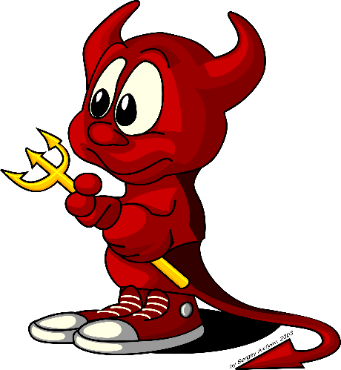 Obrázek 1 – Daemon je společný maskot operačních systémů z rodiny BSD [2]Použijete-li ilustraci obsahující popisky v jazyce jiném, než je jazyk vaší závěrečné práce, je vhodné uvést legendu, nebo ilustraci lokalizovat. V případě úprav je nutné toto zmínit v popisku.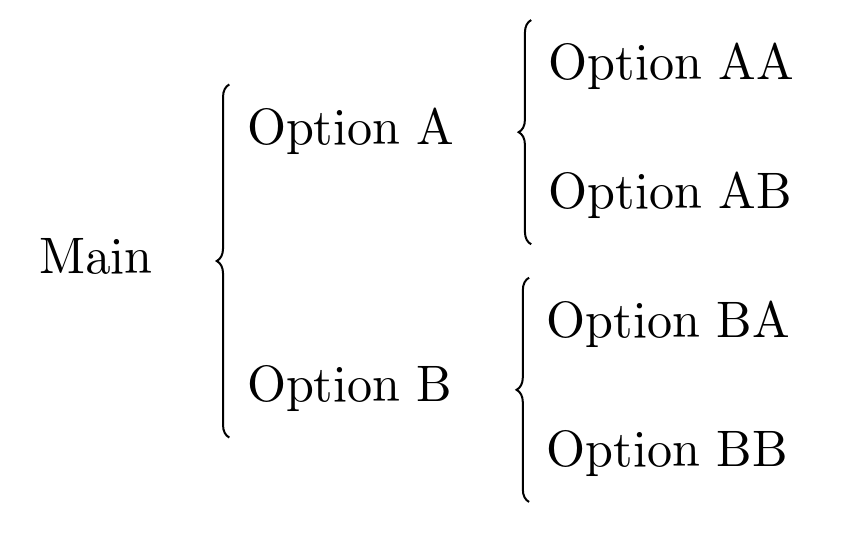 Obrázek 2 – Ukázka obrázku s legendou. Main ‒ hlavní; option ‒ možnost [3]Obrázky a tabulky sázejte v textu samostatně, bez obtékání textu po stranách. Zkontrolujte, že popis obrázku nebo tabulky zůstal na stejné straně jako vlastní obrázek nebo tabulka. Všechny obrázky a tabulky v práci musí být odkazovány z hlavního textu pomocí svých čísel.cíle práceV této kapitole má být výstižně popsán vytyčený cíl Vaší práce vycházející ze zadání práce. Je nutné cíl definovat podrobně, můžete se zmínit o tom, jaké využití od práce očekáváte, komu mají získané poznatky sloužit a na jaké otázky hledáte odpověď, dle potřeby i doplnit jednotlivé dílčí úkoly.přehled současného stavuPřehled současného stavu řešené problematiky podrobně shrnuje aktuální stav poznání a výchozí podmínky pro řešení a definuje problém, který se bude 
v práci řešit. Tato část práce je převážně vytvořena jako rešerše za použití mnoha literárních zdrojů. Při výkladu se postupuje od obecnějších informací 
k informacím co nejkonkrétnějším a od toho, co se o dané problematice ví, 
k tomu, co je neznámé a aktuálně vhodné k řešení.Dokazujete, že umíte vyhledat, prostudovat, tematicky utřídit a analyzovat odbornou literaturu. Literární rešerše je nezbytnou součástí této kapitoly. Logický tok myšlenek vyjadřujete v jednotlivých odstavcích, které na sebe navazují. Píšete svůj vlastní text, který pomocí odkazů na literární zdroje svá tvrzení podpíráte. Zaměřujete se na správné používání odborné terminologie. Přibližujete nezaujatý a ucelený přehled dosavadních výsledků, na jejichž základě navrhujete výzkumné metody. Dodržujete citační normu a jednotný styl citace. Ve své práci využijte nejnovější literární zdroje.MetodikaV této kapitole jsou detailně popsány postupy aplikované k dosažení výsledků práce. Použité přístroje, zařízení, popis, stručná charakteristika. Popis konkrétních metod, postupů a nástrojů výzkumu. Kritéria výběru výzkumného souboru, postupy sběru dat – časový rozvrh, popis pracoviště. Všechny údaje musí splňovat reprodukovatelnost pokusů a ověřitelnost prací v terénu.SPECIÁLNÍ ČÁSTBakalářská práce FZT – charakter praktické části: dvě skupiny po pěti pacientech – stejná diagnóza, homogenní skupina, neporovnávat děti x dospělí;jedna zajímavá kazuistika vzácného onemocnění.Pro všechny bakalářské práce FZT platí:kineziologický rozbor;zhodnocení dosavadních vyšetření;navržení adekvátních fyzioterapeutických postupů.Kazuistická bakalářská práceinformace o nemocném – vstupní data;anamnéza;výpis ze zdravotní dokumentace;indikace k rehabilitaci;vstupní kineziologický rozbor;krátkodobý a dlouhodobý fyzioterapeutický plán;průběh terapie, možnosti fyzioterapeutické péče (konkrétně).VýsledkyVěnujte kapitolu pouze přehledné interpretaci výsledků, nikoliv jejich diskuzi. Data uvádějte zejména v grafech, tabulkách a schématech. Nezapomeňte 
na samostatné slovní popsání, mělo by být stručné, jasné, úplné. V textu práce se následně odvoláváte na číslo tabulky, obrázku. Dáváte odpověď na otázku 
či na otázky, které jste si položili na začátku práce při stanovení cíle své práce. Základním předpokladem pro navržení a zpracování praktické části je řešení 
a splnění cíle vytýčeného v úvodu práce. Shrňte získané výsledky (hlavní zjištění práce) a následně tyto výsledky interpretujte s ohledem na cíle práce, můžete případně představit vlastní návrhy na řešení daného problému.DiskuzeZískané výsledky a výstupy vaší práce konfrontujeme s výsledky a výstupy jiných autorů. Diskuze je místem pro komentář výsledků (například proč je výsledek takový, jaký je, proč se výsledek liší od výsledků publikovaných jiným autorem, případně uvést, že je ve shodě). V této části práce musí být vyjádřen vlastní argumentačně podpořený názor či návrh řešení problému tak, aby bylo patrné, že je autor schopen aplikovat poznatky získané studiem. Na základě zjištěných skutečností z vlastního výzkumu jsou formulovány závěry. Nakonec lze nastínit další směřování práce do budoucna. Diskuze by měla tvořit přibližně třetinu práce.ZávěrZávěr stručně shrnuje splnění vytyčených cílů práce, co nového práce přináší. Měli byste si odpovědět na otázku, jak se vám podařilo dosáhnout cíle, naplnění záměru a vyřešení problému. Shrňte informace, na jakém tématu jste pracovali, k jakým závěrům jste došli. Můžete se zmínit o využití práce v praxi. Z dalších částí práce (metodika, výsledky a diskuse) je přebíráno jen to nejpodstatnější a v minimální nutné míře – závěr práce nemá být zopakováním abstraktu, výsledků nebo diskuse. Závěr by měl být stručný, jasný, konkrétní, nezpochybnitelný, maximálně na jednu stránku.Seznam použitých zkratekSeznam použité literaturyV celém dokumentu je nezbytné dodržovat jednotný styl citací. Pokud jsou odkazy na bibliografické citace v textu práce uváděny v podobě čísel, např. 
[1, s. 25], pak se čísla přiřazují jednotlivým citovaným dokumentům v tom pořadí, v jakém se na ně poprvé odkazuje v textu práce, a ve stejném pořadí jsou řazeny citace zdrojů v seznamu použité literatury.LÁLA, František. 13 způsobů, jak být citován. Vydání první. Ilustroval Jiří Zálom, přeložila Petra Poláčková. Praha: Dlouhá fronta, 2016. ISBN 123-45-678-9101-1.ECO, Umberto (ed.). Dějiny krásy. Vyd. 1. Přeložila Gabriela Chalupská. Praha: Argo, 2005. ISBN 8072036777.HOLDERMANN, Simon. Guides of the Atlas. Online. Bielefeld, 2023. ISBN 978-3-8394-6138-9. Dostupné z: https://doi.org/10.14361/9783839461389. [citováno 2023-04-25].Jestliže citační odkazy uvádíte Harvadským systémem, autoři jsou v seznamu použité literatury seřazeni abecedně. Odkaz v textu: (Příjmení autora rok, strana). Je-li jméno autora uvedeno přímo v textu, stačí do závorky uvést rok a stranu: Novák (2001, s. 31) se domnívá, že výsledky jsou nejednoznačné…HORECKÝ, Jiří a Ladislav PRŮŠA, 2019. Současná struktura služeb dlouhodobé péče a prognóza potřebnosti sociálních služeb 2019-2050. Tábor: Asociace poskytovatelů sociálních služeb ČR. ISBN 978-80-907053-4-0. NOVOTNÁ, Hedvika, ŠPAČEK, Ondřej a ŠŤOVÍČKOVÁ JANTULOVÁ, Magdaléna, 2020. Metody výzkumu ve společenských vědách. Praha: Fakulta humanitních studií. ISBN 978-80-7571-025-3.Seznam použitých obrázkůObrázek 1 BSD Daemon je společný maskot…	14Obrázek 2 Ukázka obrázku s legendou…	15Seznam použitých tabulekTabulka 1 Ukázka malé tabulky	14Seznam PřílohA Název přílohyB Název přílohyjménočíslováha (v kg)větaRoman42125Roman je velké číslo a dost váží.Pavel2216Pavel je jako pírko a bez dvou za dvacet.